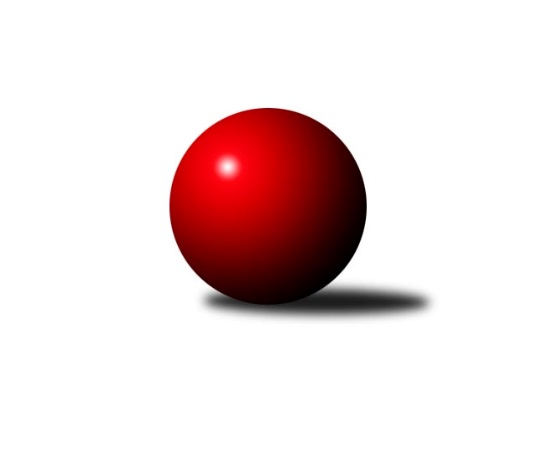 Č.18Ročník 2023/2024	17.3.2024Nejlepšího výkonu v tomto kole: 3256 dosáhlo družstvo: TJ Sokol Husovice2. KLZ B 2023/2024Výsledky 18. kolaSouhrnný přehled výsledků:SK Baník Ratiškovice	- HKK Olomouc	7:1	3207:3140	15.5:8.5	16.3.KK Blansko 	- TJ Sokol Husovice	2:6	3236:3256	11.5:12.5	16.3.KK Vyškov˝B˝	- KK Šumperk	3:5	2973:2692	9.0:15.0	17.3.Tabulka družstev:	1.	SK Baník Ratiškovice	15	13	1	1	88.0 : 32.0 	214.5 : 145.5 	 3288	27	2.	KK Blansko	15	12	0	3	81.0 : 39.0 	217.0 : 143.0 	 3299	24	3.	KK Zábřeh	15	10	2	3	79.5 : 40.5 	206.5 : 153.5 	 3164	22	4.	TJ Sokol Husovice	16	7	2	7	61.0 : 67.0 	183.0 : 201.0 	 3153	16	5.	HKK Olomouc	16	6	1	9	53.0 : 75.0 	175.0 : 209.0 	 3092	13	6.	KK Vyškov˝B˝	16	2	0	14	39.5 : 88.5 	163.5 : 220.5 	 3083	4	7.	KK Šumperk	15	1	0	14	30.0 : 90.0 	136.5 : 223.5 	 2874	2Podrobné výsledky kola:	 SK Baník Ratiškovice	3207	7:1	3140	HKK Olomouc	Michaela Říhová	138 	 114 	 108 	140	500 	 2:2 	 492 	 107	130 	 142	113	Denisa Hamplová	Monika Niklová	150 	 127 	 144 	132	553 	 4:0 	 517 	 144	124 	 125	124	Alena Kopecká	Mariana Kreuzingerová	134 	 137 	 138 	142	551 	 3:1 	 518 	 122	131 	 147	118	Jana Stehlíková	Dana Brůčková	122 	 135 	 117 	149	523 	 3:1 	 504 	 114	132 	 130	128	Zuzana Kolaříková	Hana Stehlíková	130 	 142 	 121 	145	538 	 2.5:1.5 	 528 	 132	137 	 121	138	Jaroslava Havranová	Kateřina Fryštacká	133 	 139 	 128 	142	542 	 1:3 	 581 	 129	147 	 146	159	Lenka Složilovározhodčí: Michal ZdražilNejlepší výkon utkání: 581 - Lenka Složilová	 KK Blansko 	3236	2:6	3256	TJ Sokol Husovice	Natálie Součková	126 	 131 	 131 	144	532 	 2:2 	 535 	 120	150 	 136	129	Blanka Sedláková	Lenka Kalová st.	133 	 142 	 123 	138	536 	 3:1 	 524 	 131	138 	 116	139	Markéta Gabrhelová	Lucie Nevřivová	129 	 148 	 126 	130	533 	 2:2 	 547 	 136	127 	 123	161	Radka Konečná	Zdeňka Ševčíková	141 	 128 	 129 	138	536 	 2:2 	 519 	 143	119 	 118	139	Eva Putnová	Helena Daňková	128 	 135 	 129 	148	540 	 2:2 	 552 	 138	130 	 156	128	Eliška Dvořáková	Eva Wendl	137 	 154 	 129 	139	559 	 0.5:3.5 	 579 	 138	154 	 139	148	Lenka Hanušovározhodčí: Zita Řehůřková, Jindřiška KlimešováNejlepší výkon utkání: 579 - Lenka Hanušová	 KK Vyškov˝B˝	2973	3:5	2692	KK Šumperk	Sabina Šebelová	116 	 131 	 132 	90	469 	 0:4 	 574 	 133	146 	 144	151	Růžena Smrčková	Lucie Horalíková	107 	 118 	 134 	124	483 	 2:2 	 500 	 155	126 	 106	113	Eliška Dolečková	Aneta Vidlářová	103 	 126 	 112 	133	474 	 1:3 	 544 	 142	121 	 144	137	Olga Sedlářová	Hana Fialová	136 	 118 	 116 	121	491 	 1:3 	 512 	 115	146 	 120	131	Brigitte Marková	Tereza Vidlářová	130 	 132 	 117 	158	537 	 1:3 	 562 	 141	152 	 141	128	Pavlína Gerešová	Darina Kubíčková	132 	 119 	 136 	132	519 	 4:0 	 0 	 	0 	 0		nikdo nenastoupilrozhodčí: Břetislav LáníkNejlepší výkon utkání: 574 - Růžena SmrčkováPořadí jednotlivců:	jméno hráče	družstvo	celkem	plné	dorážka	chyby	poměr kuž.	Maximum	1.	Eva Wendl 	KK Blansko 	568.70	372.6	196.1	2.2	7/7	(616)	2.	Monika Niklová 	SK Baník Ratiškovice	567.94	373.9	194.0	3.4	6/7	(588)	3.	Lucie Nevřivová 	KK Blansko 	567.18	372.8	194.4	3.4	7/7	(604)	4.	Zdeňka Ševčíková 	KK Blansko 	564.91	378.5	186.4	4.1	7/7	(590)	5.	Hana Stehlíková 	SK Baník Ratiškovice	561.05	367.4	193.6	2.6	7/7	(588)	6.	Jitka Killarová 	KK Zábřeh	559.65	373.5	186.2	2.9	7/7	(604)	7.	Lenka Složilová 	HKK Olomouc	558.35	375.3	183.1	3.9	7/7	(593)	8.	Růžena Smrčková 	KK Šumperk	551.56	368.4	183.2	2.9	7/7	(586)	9.	Lenka Kalová  st.	KK Blansko 	548.18	368.8	179.4	4.7	7/7	(606)	10.	Martina Koplíková 	SK Baník Ratiškovice	546.70	371.5	175.2	6.6	5/7	(591)	11.	Kateřina Fryštacká 	SK Baník Ratiškovice	545.92	375.9	170.0	6.7	7/7	(593)	12.	Eliška Dvořáková 	TJ Sokol Husovice	545.91	364.9	181.0	5.1	7/7	(581)	13.	Romana Švubová 	KK Zábřeh	544.48	368.4	176.1	5.5	7/7	(581)	14.	Zuzana Štěrbová 	KK Vyškov˝B˝	544.28	367.8	176.5	4.2	6/7	(600)	15.	Vendula Štrajtová 	KK Vyškov˝B˝	542.35	362.7	179.7	3.9	7/7	(577)	16.	Hana Kordulová 	SK Baník Ratiškovice	540.64	367.1	173.6	5.8	6/7	(591)	17.	Lenka Hanušová 	TJ Sokol Husovice	539.59	364.8	174.8	5.7	7/7	(579)	18.	Lenka Horňáková 	KK Zábřeh	538.48	361.9	176.6	4.8	6/7	(579)	19.	Helena Daňková 	KK Blansko 	537.14	364.9	172.2	5.1	6/7	(584)	20.	Michaela Říhová 	SK Baník Ratiškovice	537.06	362.0	175.1	6.3	5/7	(609)	21.	Dana Brůčková 	SK Baník Ratiškovice	536.52	372.1	164.4	7.6	6/7	(559)	22.	Markéta Gabrhelová 	TJ Sokol Husovice	535.48	372.6	162.9	8.9	7/7	(582)	23.	Pavlína Gerešová 	KK Šumperk	528.47	360.6	167.9	8.0	6/7	(601)	24.	Darina Kubíčková 	KK Vyškov˝B˝	527.04	361.6	165.4	7.0	7/7	(582)	25.	Blanka Sedláková 	TJ Sokol Husovice	521.05	356.8	164.2	6.5	7/7	(563)	26.	Kamila Chládková 	KK Zábřeh	520.40	365.5	154.9	8.7	5/7	(540)	27.	Zuzana Kolaříková 	HKK Olomouc	519.57	361.7	157.9	8.0	7/7	(551)	28.	Natálie Součková 	KK Blansko 	518.69	357.7	161.0	8.3	5/7	(555)	29.	Lenka Kričinská 	TJ Sokol Husovice	513.23	350.4	162.9	9.0	7/7	(570)	30.	Dana Wiedermannová 	KK Zábřeh	512.63	358.2	154.4	8.6	6/7	(558)	31.	Denisa Hamplová 	HKK Olomouc	508.71	348.8	159.9	10.9	6/7	(558)	32.	Marcela Říhová 	HKK Olomouc	508.34	354.2	154.1	9.5	7/7	(554)	33.	Alena Kopecká 	HKK Olomouc	507.30	343.0	164.3	9.3	5/7	(530)	34.	Eva Putnová 	TJ Sokol Husovice	505.77	353.3	152.4	8.8	7/7	(550)	35.	Marcela Balvínová 	KK Zábřeh	504.14	355.6	148.5	8.8	5/7	(583)	36.	Olga Ollingerová 	KK Zábřeh	497.60	345.2	152.4	8.6	5/7	(514)	37.	Olga Sedlářová 	KK Šumperk	493.80	345.7	148.1	11.4	5/7	(544)	38.	Lucie Horalíková 	KK Vyškov˝B˝	492.13	341.7	150.4	10.1	5/7	(539)	39.	Aneta Vidlářová 	KK Vyškov˝B˝	488.50	342.0	146.5	14.0	6/7	(552)	40.	Tereza Vepřková 	KK Šumperk	482.40	344.2	138.2	13.7	5/7	(503)	41.	Jana Stehlíková 	HKK Olomouc	479.40	341.0	138.4	15.5	6/7	(518)	42.	Hana Fialová 	KK Vyškov˝B˝	476.10	333.9	142.2	14.8	5/7	(494)	43.	Brigitte Marková 	KK Šumperk	458.99	327.2	131.7	16.4	7/7	(517)		Silvie Vaňková 	HKK Olomouc	549.15	364.9	184.3	3.4	4/7	(562)		Michaela Kouřilová 	KK Vyškov˝B˝	547.25	374.1	173.2	6.7	3/7	(581)		Lenka Kubová 	KK Zábřeh	540.58	372.6	168.0	8.0	3/7	(578)		Jaroslava Havranová 	HKK Olomouc	540.00	359.9	180.1	4.2	4/7	(598)		Lucie Vojteková 	KK Šumperk	529.67	374.0	155.7	11.3	3/7	(566)		Mariana Kreuzingerová 	SK Baník Ratiškovice	527.33	358.3	169.0	7.3	3/7	(551)		Kateřina Petková 	KK Šumperk	526.44	360.2	166.2	8.4	3/7	(557)		Kateřina Zapletalová 	KK Šumperk	515.67	361.3	154.3	7.7	3/7	(527)		Tereza Vidlářová 	KK Vyškov˝B˝	513.96	352.3	161.6	8.3	4/7	(592)		Jana Kurialová 	KK Vyškov˝B˝	512.00	370.0	142.0	6.0	1/7	(512)		Dana Musilová 	KK Blansko 	509.25	359.6	149.6	11.0	4/7	(527)		Jitka Usnulová 	KK Vyškov˝B˝	509.08	346.2	162.9	9.9	2/7	(542)		Pavlína Keprtová 	KK Šumperk	505.50	365.0	140.5	12.5	2/7	(556)		Radka Konečná 	TJ Sokol Husovice	505.33	357.3	148.0	11.3	3/7	(547)		Valerie Langerová 	KK Zábřeh	505.00	344.5	160.5	10.5	2/7	(537)		Eliška Dolečková 	KK Šumperk	500.00	338.0	162.0	10.0	1/7	(500)		Markéta Smolková 	TJ Sokol Husovice	494.00	346.0	148.0	16.0	1/7	(494)		Alena Machalíčková 	HKK Olomouc	482.00	344.0	138.0	14.0	1/7	(482)		Marcela Příhodová 	KK Šumperk	478.67	321.7	157.0	11.3	3/7	(522)		Anna Vašíčková 	KK Šumperk	478.50	323.5	155.0	8.5	2/7	(485)		Sabina Šebelová 	KK Vyškov˝B˝	471.00	331.5	139.5	16.5	3/7	(477)		Ivana Navrátilová 	HKK Olomouc	468.08	319.3	148.8	13.0	3/7	(493)		Běla Omastová 	KK Vyškov˝B˝	468.00	333.0	135.0	17.0	1/7	(468)		Helena Hejtmanová 	HKK Olomouc	464.50	339.0	125.5	12.5	2/7	(477)		Monika Pšenková 	TJ Sokol Husovice	442.00	326.0	116.0	14.0	1/7	(442)Sportovně technické informace:Starty náhradníků:registrační číslo	jméno a příjmení 	datum startu 	družstvo	číslo startu25142	Alena Kopecká	16.03.2024	HKK Olomouc	5x
Hráči dopsaní na soupisku:registrační číslo	jméno a příjmení 	datum startu 	družstvo	25845	Eliška Dolečková	17.03.2024	KK Šumperk	Program dalšího kola:19. kolo			TJ Sokol Husovice - -- volný los --	23.3.2024	so	9:30	KK Šumperk - SK Baník Ratiškovice	23.3.2024	so	10:00	HKK Olomouc - KK Blansko 	23.3.2024	so	15:30	KK Zábřeh - KK Vyškov˝B˝	Nejlepší šestka kola - absolutněNejlepší šestka kola - absolutněNejlepší šestka kola - absolutněNejlepší šestka kola - absolutněNejlepší šestka kola - dle průměru kuželenNejlepší šestka kola - dle průměru kuželenNejlepší šestka kola - dle průměru kuželenNejlepší šestka kola - dle průměru kuželenNejlepší šestka kola - dle průměru kuželenPočetJménoNázev týmuVýkonPočetJménoNázev týmuPrůměr (%)Výkon7xLenka SložilováHKK Olomouc5818xLenka SložilováHKK Olomouc108.665811xLenka HanušováHusovice5792xLenka HanušováHusovice108.335798xRůžena SmrčkováŠumperk5749xRůžena SmrčkováŠumperk108.155742xPavlína GerešováŠumperk5622xPavlína GerešováŠumperk105.895629xEva WendlBlansko5598xEva WendlBlansko104.595599xMonika NiklováRatiškovice5538xMonika NiklováRatiškovice103.42553